Во исполнение требований приказа Федерального агентства правительственной связи и информации при Президенте Российской Федерации (ФАПСИ) от 13 июня 2001 года № 152 «Об утверждении Инструкции об организации и обеспечении безопасности хранения, обработки и передачи по каналам связи с использованием средств криптографической защиты информации с ограниченным доступом, не содержащей сведений, составляющих государственную тайну» при работе со средствами криптографической защиты информации (далее – СКЗИ) администрации муниципального образования «Мамхегское сельское поселение»:1. Утвердить и допустить к работе с СКЗИ лиц, согласно приложению к настоящему приказу.2. Распоряжение довести до всех заинтересованных лиц.3. Контроль за выполнением настоящего приказа оставляю за собой.4. Распоряжение вступает в силу со дня его подписания.РЕСПУБЛИКА АДЫГЕЯАдминистрация   МО «Мамхегское сельское                  поселение»                                      385440, а. Мамхег,, ул. Советская,54а. 88-777-3-9-22-34РЕСПУБЛИКА АДЫГЕЯАдминистрация   МО «Мамхегское сельское                  поселение»                                      385440, а. Мамхег,, ул. Советская,54а. 88-777-3-9-22-34РЕСПУБЛИКА АДЫГЕЯАдминистрация   МО «Мамхегское сельское                  поселение»                                      385440, а. Мамхег,, ул. Советская,54а. 88-777-3-9-22-34АДЫГЭ РЕСПУБЛИКМуниципальнэ образованиеу«Мамхыгъэ чъыпIэ кой»иадминистрацие385440, къ. Мамхэгъ,ур. Советскэм, 54а.88-777-3-9-22-34АДЫГЭ РЕСПУБЛИКМуниципальнэ образованиеу«Мамхыгъэ чъыпIэ кой»иадминистрацие385440, къ. Мамхэгъ,ур. Советскэм, 54а.88-777-3-9-22-34АДЫГЭ РЕСПУБЛИКМуниципальнэ образованиеу«Мамхыгъэ чъыпIэ кой»иадминистрацие385440, къ. Мамхэгъ,ур. Советскэм, 54а.88-777-3-9-22-34РАСПОРЯЖЕНИЕадминистрации муниципального образования «Мамхегское сельское поселение»РАСПОРЯЖЕНИЕадминистрации муниципального образования «Мамхегское сельское поселение»РАСПОРЯЖЕНИЕадминистрации муниципального образования «Мамхегское сельское поселение»От 08.11.2023 г. №19-ра. Мамхег О допуске пользователей к работе со средствами криптографической защиты информацииГлава администрации муниципального образования «Мамхегское сельское поселение»Тахумов Р.А.ПриложениеУТВЕРЖДЕНРаспоряжением администрации муниципального образования «Мамхегское сельское поселение»от 08 ноября 2023года № 19-рПЕРЕЧЕНЬлиц, допущенных к работе со средствами криптографической защиты информации№
п/пДолжностьФамилия, инициалы ПомещениеНаименование криптосредстваСпециалист 1 категории, юристМустафина О.Е.КриптоПро CSPViPNet ClientГлава администрацииТахумов Р.А.КриптоПро CSPViPNet ClientЗаместитель главы администрацииЗафесов М.Р.КриптоПро CSPViPNet Client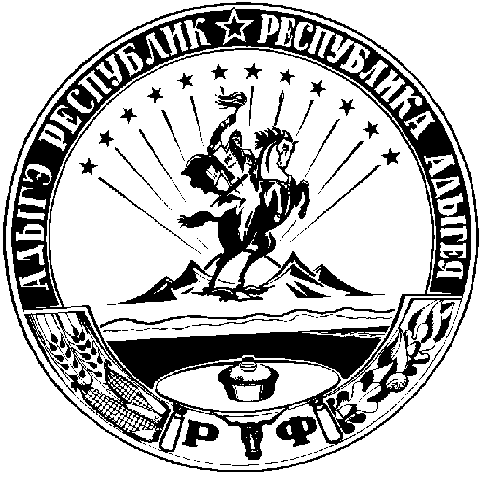 